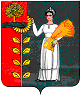 Администрация сельского поселения Петровский  сельсовет Добринского муниципального района Липецкой областиРоссийской ФедерацииПОСТАНОВЛЕНИЕ08.09.2015                             п.Свх.Петровский                      № 26Об утверждении ведомственного перечня муниципальных услуг и работ, оказываемого и выполняемого Муниципальным автономным учреждением «Петровский  ПЦК» сельского поселенияПетровский  сельсовет  Добринского муниципального районаВ соответствии со статьей 69.2 Бюджетного кодекса Российской Федерации, постановлением Правительства Российской Федерации от 26 февраля 2014 года N 151 "О формировании и ведении базовых (отраслевых) перечней государственных и муниципальных услуг и работ, формировании, ведении и утверждении ведомственных перечней государственных услуг и работ, оказываемых и выполняемых федеральными государственными учреждениями, и об общих требованиях к формированию, ведению и утверждению ведомственных перечней государственных (муниципальных) услуг и работ, оказываемых и выполняемых государственными учреждениями субъектов Российской Федерации (муниципальными учреждениями)" , руководствуясь Порядком формирования, ведения и утверждения ведомственного перечня муниципальных услуг и работ, оказываемых и выполняемых  Муниципальным автономным учреждением «Петровский  ПЦК» сельского поселения Петровский  сельсовет  Добринского муниципального района (принятого постановление № 25 от 08.09.2015г.), Уставом сельского поселения Петровский  сельсовет Добриского муниципального района, администрация сельского поселения Петровский  сельсоветПОСТАНОВЛЯЕТ:1. Утвердить ведомственный перечень муниципальных услуг и работ, оказываемых и выполняемых  Муниципальным автономным учреждением «Петровский  ПЦК» сельского поселения Петровский  сельсовет  Добринского муниципального района, (прилагается).     2. Настоящее постановление вступает в силу с 01.01.2016г.     3.Постановление «Об утверждении перечня муниципальных услуг, оказываемых в качестве основных видов деятельности » (утвержденное  № 38 от 30.12.2014 года) считать утратившим силу.     4. Контроль за исполнением настоящего постановления оставляю за собой.Глава администрации                                                            С.Н.КолгинУТВЕРЖДАЮ______________________________ С.Н.Колгин(подпись, ФИО руководителя органа, осуществляющего отдельные функции и полномочия учредителя муниципальных бюджетных или автономных учреждений)«08» сентября 2015 годаВедомственный переченьмуниципальных услуг и работ, оказываемых и выполняемых  Муниципальным автономным учреждением «Петровский  ПЦК» сельского поселения Петровский  сельсовет  Добринского муниципального района№ п/пНаименование муниципальной услуги или работы с указанием кодов ОКВЭДНаименование органа, осуществляющего полномочия учредителя Код органа, осуществляющего полномочия учредителя, в соответствии с реестром участников бюджетного процесса, а также отдельных юридических лиц, не являющихся участниками бюджетного процессаНаименование муниципального автономного учреждения и его код в соответствии с реестром участников бюджетного процессаСодержание муниципальной услуги или работыУсловия (формы) оказания муниципальной услуги или выполнения работыВид деятельности муниципального учреждения сельского поселенияКатегории потребителей муниципальной услуги или работыНаименования показателей, характеризующих качество и (или) объем муниципальной услуги (выполняемой работы) и единиц их измеренияУказание на бесплатность или платность муниципальной услуги или работыРеквизиты нормативных правовых актов, являющихся основанием для включения муниципальной услуги или работы в ведомственный перечень муниципальных услуг и работ1234567891011121Работа - Организация деятельности клубных формирований и формирований самодеятельного народного творчества -92.51Администрация сельского поселенияПетровский  сельсоветДобринского муниципального района Липецкой области Российской Федерации00345МАУК «Петровский ПЦК»200581. Организация и проведение массовых мероприятий культурной направленности (концерты, конкурсы, фестивали, смотры, гуляния, вечера и пр.);2. Организация занятий в клубных формированиях;3 Материально- техническое, программно- методическое и аналитическое обеспечение мероприятий;4. Составление и исполнение годового плана общественно- значимых, культурно- массовых мероприятий, фестивалей и конкурсов;В стационарных условиях, вне стационара07-Культура, кинематография, архивное делоВ интересах обществаКоличество посещений (человек);Количество мероприятий проведенных клубным формированием(единиц); Количество клубных формирований(единиц); Количество участников клубных формирований(человек)бесплатноЗакон от 09.10.1992 №3612-1 «Основы законодательства Российской Федерации о культуре»